Pesterzsébet, 2021. november 21.Takaró Tamás Dániel, lelkipásztorJézus üzeni: „Ne félj, csak higgy!”  Lectio: Márk 5; 21-43„Amikor Jézus ismét átkelt a hajón a túlsó partra, nagy sokaság sereglett köré, de ő a tenger partján maradt. Ide jött hozzá az egyik zsinagógai elöljáró, név szerint Jairus, aki meglátva őt, lába elé borult, és esedezve kérte: „Kislányom halálán van, jöjj, tedd rá a kezed, hogy meggyógyuljon, és életben maradjon.” Jézus ekkor elindult vele. A nagy sokaság is követte őt, és tolongott körülötte. Egy asszony pedig, aki tizenkét éve vérfolyásos volt, sok orvostól sokat szenvedett, mindenét ráköltötte, de semmi hasznát sem látta, hanem még rosszabbul lett; amikor meghallotta, amit Jézusról beszéltek, eljött, és a sokaságban hátulról megérintette a ruháját, mert így gondolkodott: „Ha megérintem akár csak a ruháját is, meggyógyulok.” És azonnal elapadt a vérzés forrása, és érezte testében, hogy kigyógyul a bajából. Jézus is azonnal észrevette, hogy erő áradt ki belőle, ezért a sokaságban megfordulva így szólt: „Ki érintette meg a ruhámat?” Tanítványai így feleltek: „Látod, hogyan tolong körülötted a sokaság, és azt kérdezed: ki érintett meg engem?” Jézus erre körülnézett, hogy láthassa azt az asszonyt, aki ezt tette. Az asszony pedig, mivel tudta, mi történt vele, félve és remegve jött elő; leborult előtte, és elmondta neki a teljes igazságot. Ő pedig ezt mondta neki: „Leányom, a hited megtartott téged: menj el békességgel, és bajodtól megszabadulva légy egészséges.” Még beszélt Jézus, amikor a zsinagógai elöljáró házától érkezők ezt mondták: „Leányod meghalt. Miért fárasztod még a Mestert?” Jézus is meghallotta, amit mondtak, és így szólt a zsinagógai elöljáróhoz: „Ne félj, csak higgy!” És senkinek sem engedte meg, hogy vele menjen, csak Péternek, Jakabnak és Jánosnak, a Jakab testvérének. Amikor megérkeztek a zsinagógai elöljáró házához, látva a zűrzavart, a hangosan sírókat és jajgatókat, bement, és így szólt hozzájuk: „Miért csináltok ilyen zűrzavart, és miért sírtok? A gyermek nem halt meg, csak alszik.” Erre kinevették; de ő mindenkit kiküldve maga mellé vette a gyermek apját, anyját és a vele levőket, bement oda, ahol a gyermek feküdt. Majd megfogva a gyermek kezét, ezt mondta neki: „Talitha kúmi!” - ami azt jelenti: „Leányka, neked mondom, ébredj fel!” A leányka pedig azonnal felkelt és járkált, mert tizenkét éves volt már. Azok pedig azt sem tudták, hova legyenek a nagy ámulattól. Jézus azonban szigorúan meghagyta nekik, hogy ezt senki meg ne tudja; aztán szólt, hogy adjanak enni a leánykának.”Alapige: Márk 5; 36„Jézus is meghallotta, amit mondtak, és így szólt a zsinagógai elöljáróhoz: „Ne félj, csak higgy!” Kedves Testvérek! Márk evangéliumából azt a történetet olvastam fel, amely magába foglalja a 2021. évre szóló vezérigénket. Akik szorosabban hozzá tartoznak közösségünkhöz, bizonyára emlékeznek arra, hogy az idei év igei mottója, központi üzenete így szólt: „Ne félj, csak higgy!” Így az idei esztendő végéhez közeledve ismét előtökbe hoztam vezérigénket, hogy az imént hallott hosszabb igeszakasz összefüggésében gondoljuk végig azt. Igénknek nem csupán az eredeti szövegkörnyezete izgalmas, ahogyan az kétezer évvel ezelőtt Kapernaum város zsinagógájának vezetője felé elhangzott, de izgalmas és vészterhes az a helyzet, kontextus is, amiben ma hangzik el közöttünk ez a bátorító jézusi mondat: „Ne félj, csak higgy!” Mindannyian érzékeljük, tapasztaljuk, hogy a félelem a mindennapok részévé vált. Amikor rokonok, barátok ismerősök, találkoznak egymással, néhány mondat után biztosan szóba jön a járvány. A pandémia okozta félelem átgázolt a világon, az egyházon, az életünkön. Vannak, akik másfél éve nem léptek ki az otthonukból. Némelyek nem élnek, hanem csak túlélnek. A félelem, a bizonytalanság sokak szívben, életében, gondolkodásában igazodási pont lett. Pedig, ha a figyelmünk középpontját átveszi a járványtól, vagy akár valami mástól való tartós félelem, akkor a félelem és a szorongás fogja meghatározni hétköznapjainkat, életünket, gondolkodásunkat, tetteinket. És szép lassan úrrá lesz rajtunk a bizonytalanság érzése.Nagyon is komolyan kell venni a járványt. A presbiterekkel, főgondnokkal ma istentisztelet után mi is beszélgetni fogunk a kialakult helyzetről és döntéseket fogunk hozni. Azonban az nem volna jó, ha bármilyen félelem ledöntene bennünket a lábunkról. A tomboló, az embert uralni akaró félelemnek ellene kell állni, még ha sokszor nem is könnyű ez. Betegség, halál, kiszámíthatatlan holnap. A pandémia ezeket hozta magával. Ha belegondoltok, ezek az ember legerősebb ellenségei, amelyek azonban, ha eluralkodnak rajtunk, akkor bizonytalanságot, félemet, szorongást, akár pánikbetegséget is előidézhetnek.Ebben a ma hallott történetben a két, Jézus közelében megjelenő szereplő is éppen ezektől szenvedett. Ezek vitték őket oda Jézushoz. Mi történik akkor, amikor találkozik a betegséget, halált, bizonytalan holnapot hordozó ember Jézussal és hittel érinti? Az elkerülhetetlen emberi valóság találkozik itt Jézussal! Az örök emberi sors találkozik itt Istennel! Mi történik ekkor?Látszólag ez a két ember mindenben különbözött egymástól. Két különböző karakter, egyéniség, élet, sors, két külön világ. Az egyik férfi, a másik nő. Az egyik maga beteg, a másaiknak a gyereke nagy beteg. Az egyik családban él és ott szenved, a másik egyedül. Az egyik tekintélyes ember, egy zsinagóga vezetője, a másik egy kiszolgáltatott magányos asszony. A férfi minden bizonnyal jó módú, a nő már minden pénzét elköltötte orvosokra és elszegényedett. Az asszony hátulról, a férfi szemből közelíti Jézust. Az egyiknek rögtön segít, a másiknak várnia kell. Első ránézésre mindenben különbözött egymástól ez a két, Jézushoz siető, tőle segítséget váró ember. Azonban éppen leglényegesebb dolgokban közösek. Abban hasonlítanak egymásra, hogy tehetetlenek a bajaikkal, hogy körülöttük lebeg az elmúlásuk tudata, hogy szenvednek, és hogy oly bizonytalan a holnapjuk. Mi is éppen ezekben hasonlítunk egymásra! Örök emberi sorsunkban azonosak vagyunk. Te hogy jöttél ma? Téged mi hozott ide? Milyen híreket kaptál mostanság?A vérfolyásos asszony 12 éve hallgatta teste állapotáról a rossz híreket, vett át rendszeresen rossz leleteket. Ez a férfi pedig, ki tudja mióta hordozta imákban beteg kislányát, s bizonyára sok mindent megtett már érte. S aztán mire Jézushoz ért, elérte a lehető legrosszabb hír, melyet még oly kegyetlenül is adták tudtára: „Leányod meghalt. Miért fárasztod még a Mestert?” Mi mind ugyanazt az üzenetet halljuk ki ebből a mondatból. Mindennek vége. Kihunyt egy élet, számunkra érthetetlenül fiatalon. Mi így halljuk. Így értjük, ahogy Jairus is. Azonban Jézus nem így hallotta ugyanezt a rossz hírt. Ezt olvastam: Jézus is meghallotta, amit mondtak, és így szólt a zsinagógai elöljáróhoz: „Ne félj, csak higgy!”Az itt szereplő görög szó úgy is értendő, hogy meghallotta, de figyelmen kívül hagyta. Hallotta Jézus, amit mondtak, de nem hallotta meg. Jézus közelében a rossz híreknek más az olvasatja. Ő másként hallja, érti és interpretálja azokat. Ennek a történetnek nem az az üzenete, hogy minden beteg hívő ember meggyógyul, és minden fiatalon meghaló embert feltámaszt Jézus ma is! Ahogyan saját korában sem gyógyított meg mindenkit, és nem támasztott fel minden 12 esztendős halottat az Úr. Ilyen csodái gyógyításai, halott támasztásai Jézusnak voltak, vannak és lesznek!! Azonban több és más az üzenete ennek a történetnek.Jézus akkori csodái messiási jelek voltak. Arról szóltak tettei, azt üzenték, hogy van remény. Csodái jeleztek valami fontosat. Azt jelezték, hogy Vele, Benne, Általa egy új kor köszöntött be! Tettei azt üzenték a világnak, hogy Benne megérkezett, aki megvalósítja Isten országát, azaz uralmát ezen a világon. Bűn, halál, betegségek, ismeretlen holnap; van úr felettetek. Az ember barátja, Jézus az úr felettetek! Jézus ezt bizonyította néhány ember életén keresztül. Legyőzte ezeket a mi nagy ellenségeinket. Amit tapasztalt az asszony, és amit tapasztalt Jairus és a családja, azt látjuk kiteljesedve nagypéntek és húsvét vasárnap történéseiben. Jézus Krisztus a Golgotán legyőzte az emberi tisztátalanságot, a bűnt, a betegséget, a halált. Biztos holnapot és félelemmentes életet és otthont kínál. Ezt hirdeti a kereszt és a nyitott sír kétezer éve. „Ennek az előszele” érintette meg azt az asszonyt és Jairus lányát. S ezeket kaphatjuk meg mi is Jézustól!Persze amikor találkozunk az élet félelmetes viharaival, akkor elbizonytalanodunk. Halljuk a rossz híreket a járvány felerősödött negyedik hullámról. Riaszó számokat közölnek a betegekről és elhunytakról. Bizony a magánéletünk eseményei kapcsán is sok roskasztó kérdésünk van. Biztosan nem értette az az asszony sem, miért épp vele történik mindaz a rossz. Bizonyára nem tudta felfogni Jairus, miért az ő gyereke halt meg. Sokszor mi sem értjük, amikor egy rokonunk barátunk, szerettünk nagy beteg lesz. Miért? Vagy amikor egy szerettünk, vagy egy gyerek a közelünkben fiatalon elmegy, kérdezgetjük néha mi is: Vajon miért? Oly sok mindent nem értünk. Azonban figyeljünk Jézusra! Semmit nem magyaráz meg az asszonynak, sem Jairusnak, hogy mi miért történt éppen úgy az életükben. De mondd mást: „Ne félj, csak higgy!” Arra figyeljünk, amit Jézus mond! Igen létezik sok rossz, de Te, aki a közelemben vagy, te ne félj ezektől, mert nagyobb van itt ezeknél. Te bennem bízz! Jézus nem magyarázatot ad, hanem hitet vár! Mindkét történetben ott ez a döntő dolog; a hit. Az asszonynak, miután meggyógyul, azt mondja: „Leányom, a hited megtartott téged: menj el békességgel, és bajodtól megszabadulva légy egészséges.” Jairusnak azt parancsolja: „Ne félj, csak higgy!” Ebből a történetből úgy látjuk, hogy a hit, élő kapcsolatot jelent Jézussal. Abban a nagy tömegben az a beteg asszony jutott élő kapcsolatba Jézussal. És Jairus hite állta ki a próbát. Hiszek. Hívő ember vagyok. Ez azt jelenti: kapcsolatban állok Jézussal. Minél közelebbi Vele ez a kapcsolat, annál kevésbé határoz meg minket bármi más. Minél erősebb ez a hit, ez a kapcsolat, annál kevesebb bennem a félelem. Minél jobban kötődöm Jézushoz, annál inkább kilökődik a félelem szívemből. Ahogy János apostol mondta: „A szeretet kiűzi a félelmet.” De miért is csökken a Jézust szerető, a vele élő kapcsolatban álló szívben a félelem? Azaz a hívő ember szívében a félelem? Azért, mert azzal vagyok élő szeretet kapcsolatban, aki legyőzte az én tisztátalanságomat, az én bűnömet, az én betegségemet, az én halálomat, és az én félelmeimet a bizonytalan holnaptól. Aki hisz, Jézussal van közösségben és már tud nem félni, már tud nem szorongani, ha valami oly nehéz, vagy kilátástalan is! Vajon, ha ilyen nagy ajándék a hit, ha ilyen fontos dolog, miből táplálkozik? Az élő hit nem abból él, nem abból táplálkozik, amit az ember tesz, hanem abból, amit Jézus tett és tesz érte! Amikor fogyni kezd hited, akkor az azt jelenti, hogy eltávolodtál az Úrtól. Messze kerültél Tőle. Nem vagy vele beszélő, imádkozó viszonyban, nem táplálkozol szavaiból, nem engedelmeskedsz neki, nem hódolsz neki naponként, mert saját utadat járod. De ha így is volna, hirdetem: mehetsz újra Jézushoz, hogy megerősítsd hitedet, hogy megerősítsd vele a kapcsolatodat. A hit imádkozva erősödik. Lélekben újra megállhatsz a Golgota keresztje alatt, ahol azt tapasztalod majd, mint ez az asszony is: van győzelem a tisztátalanság felett. S aki hitben erősödni akar, az mehet egy imában a nyitott sír Krisztusához, s hasonlót tapasztalhat, mint Jairus. Van feltámadás és élet! S akkor van biztosított holnapom az örök hazában és nekem nem kell félnem a bizonytalan holnaptól. Hinni azt jelenti: Jézussal vagyok. Ő üzeni ma neked: „Ne félj, csak higgy!” Ne félj, helyette légy velem! Ámen!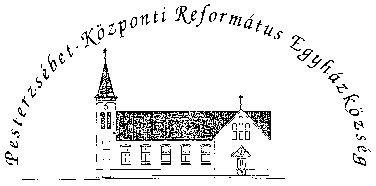 Pesterzsébet-Központi Református Egyházközség1204 Budapest, Ady E. u. 81.Tel/Fax: 283-0029www.pkre.hu   1893-2021